Curriculum vitae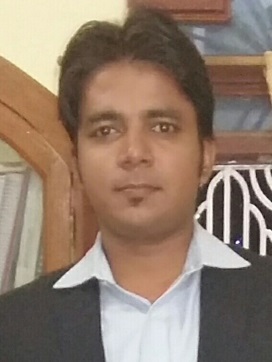 Kamran KhanEmail ID	: kkhan5421@gmail.comContact no.	: +91 8108675102 / +91 9718965327CAREER OBJECTIVETo work with maximum potential in a challenging and dynamic environment , with opportunity of working with a diverse group of people and enhancing my professional skills with learning and experience for career growth.EDUCATIONAL QUALIFICATIONCERTIFICATION“BOSIET” [Basic Offshore Safety Induction and Emergency Training]. (Bosiet 5700)(OPITO APPROVED)(Validity: 30th September, 2020)Safety inductionHelicopter safety & escapeSea survival & first aidFirefighting & self-rescue“STCW 2010” [standards of training certification and watch keeping for seafarers]Elementary first aid {EFA}Personal survival techniques {PST}Personal safety and social responsibilities {PSSR}Security training for seafarers with designated security duties { STSDSD}INDUSTRIAL EXPOSUREWorked with DEVASHISH INFRASTRUCTURE PVT. LTD.Position	: Site Engineer.Work responsibilities: -Setting out the works in accordance with drawing and Specification,Liaising with project planning engineer regarding construction programs,Checking materials and work in progress for compliance with the specified requirements,Observance of safety requirementsResolving technical issues with the employer’s representatives, suppliers, subcontractor statutory authorities.Providing data in respect of variation order and site instruction.Measuring and valuation in collaboration with project quantity supervisor which includes appropriate preparing, record, drawings, technical reports and site diary.Job review of subordinate staff.Duration	: 1st March 2016 till 15th  jan 2017.Worked  with SHANIVI CONSTRUCTION PVT. LTD.(AN ISO 9001:2000 Certified Company) Project handle : Indraprastha Gas Ltd..Position	: Project Engineer (Commercial Construction Project)Duration	: From February 2015 till feb 2016.Work responsibilities: -Handle a Team of 25 people & all the company’s commercial project of Delhi.Other Experience: -Industrial Visit to Escort Construction Equipment Limited, Faridabad.Industrial visit in NSIC (GOVINDPURI, NEW DELHI)PERSONALITY TRAITSA determined & focused person, endeavor to complete all tasks that I undertakeAbility to work in a team.Able to work in every situation.Good Team leader; Experienced in leading a team and completion of a task prior to deadline.COMPUTER SKILLBasic knowledge of computer (MS word, MS power point, MS excel, MS excess)INTEREST AND ACTIVITIESTravellingPlaying badmintonPlaying indoor gamesComputer gamesPASSPORT DETAILPassport no	: N3687104Date of issue	: 05-10-2015Date of expiry	: 04-10-2025PERSONAL DETAILSDate of birth	: 24-03-1992Father’s name	: Rahimuddin KhanLanguage known	: English, Hindi, UrduStrengths	: Consistency, Punctuality, Hardworking, Learning AbilityGender	: MaleMarital status	: SingleNationality	: IndianPermanent address	: Village - Sawreji, Post - Sawreji, Dist - Gopalganj, Bihar – 841 438DeclarationI declare that the information furnished above is true to the best of my knowledge.Place	: Navi MumbaiDate	:(Kamran Khan)QualificationUniversity / InstitutePercentageYearMechanical EngineeringM.D. University, Haryana64.58 %2015H.S.C.D.C. Inter College, Bihar58.20 %2011S.S.C.Isalamia Urdu Academy, Bihar60.00 %2008